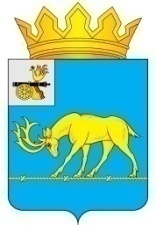 АДМИНИСТРАЦИЯ МУНИЦИПАЛЬНОГО ОБРАЗОВАНИЯ«ТЕМКИНСКИЙ РАЙОН» СМОЛЕНСКОЙ ОБЛАСТИПОСТАНОВЛЕНИЕот 17 марта 2014 года  №  131                                                                        с. ТемкиноОб утверждении порядка размещения сведений о доходах, о расходах, об имуществе и обязательствах имущественного характера в информационно-телекоммуникационной сети Интернет на официальном сайте Администрации муниципальногообразования «Темкинский район»Смоленской области и предоставления этих сведений средствам массовой информации для опубликования            В соответствии с федеральными законами от 25 декабря 2008 года № 273-ФЗ «О противодействии коррупции» и от 2 марта 2007 года № 25-ФЗ «О муниципальной службе в Российской Федерации», указами Президента Российской Федерации от 18.05.2009 № 559 «О представлении гражданами, претендующими на замещение должностей федеральной государственной службы, и федеральными государственными служащими сведений о доходах, об имуществе и обязательствах имущественного характера», от 08.07.2013 года № 613 «Вопросы противодействия коррупции», областным законом от 30.05.2013  года № 52-з «О представлении лицами, замещающими государственные должности Смоленской области, государственными гражданскими служащими Смоленской области, лицами, замещающими муниципальные должности на постоянной основе, муниципальными служащими сведений о своих расходах, а также о расходах своих супруги (супруга) и несовершеннолетних детей и об отдельных вопросах осуществления контроля за расходами указанных лиц, а также за расходами их супруг (супругов) и несовершеннолетних детей»,  Уставом муниципального образования «Темкинский район» Смоленской области, Администрация  муниципального образования «Темкинский район» Смоленской области  п о с т а н о в л я е т:          1. Утвердить прилагаемый Порядок размещения сведений о доходах, о расходах, об имуществе и обязательствах имущественного характера в информационно-телекоммуникационной сети Интернет на официальном сайте Администрации муниципального образования «Темкинский район» Смоленской области и предоставления этих сведений средствам массовой информации для опубликования (далее – Порядок).2. Сведения о доходах, о расходах, об имуществе и обязательствах имущественного характера разместить на официальном сайте Администрации муниципального образования «Темкинский район» Смоленской области  в 14-дневный срок со дня истечения срока, установленного для подачи справок о доходах, о расходах, об имуществе и обязательствах имущественного характера.            3. Распоряжение Администрации муниципального образования «Темкинский район» Смоленской области  от 20 мая 2013 года № 163-1р (в редакции от 07.08.2013   № 253-ра) «Об утверждении порядка размещения сведений о доходах, о расходах, об имуществе и обязательствах имущественного характера в информационно-телекоммуникационной сети Интернет на официальном сайте Администрации муниципального образования «Темкинский район» Смоленской области и предоставления этих сведений средствам массовой информации для опубликования», считать утратившим силу.                                                                                       4. Контроль за выполнением настоящего распоряжения оставляю за собой.Глава  Администрации муниципального образования «Темкинский район» Смоленской области                                                     Р.В. Журавлев                                                                                          УТВЕРЖДЕНпостановлением Администрациимуниципального      образования «Темкинский                     район» Смоленской                      области                                                                                          от 17 марта 2014 года   №  131ПОРЯДОКразмещения сведений о доходах, о расходах, об имуществе и обязательствах имущественного характера в информационно-телекоммуникационной сети Интернет на официальном сайте Администрации муниципального образования «Темкинский район» Смоленской области и предоставления этих сведений средствам массовой информации для опубликования1. Настоящий Порядок размещения сведений о доходах, о расходах,  об имуществе и обязательствах имущественного характера в информационно-телекоммуникационной сети Интернет на официальном сайте Администрации муниципального образования «Темкинский район» Смоленской области (далее – Порядок) разработан в соответствии с Федеральным законом от 25 декабря 2008 года № 273-ФЗ «О противодействии коррупции», Федеральным законом от 2 марта 2007 года № 25-ФЗ «О муниципальной службе в Российской Федерации», указами Президента Российской Федерации от 18.05.2009 № 559 «О представлении гражданами, претендующими на замещение должностей федеральной государственной службы, и федеральными государственными служащими сведений о доходах, об имуществе и обязательствах имущественного характера», от 08.07.2013 года № 613 «Вопросы противодействия коррупции», областным законом от 30.05.2013  года № 52-з «О представлении лицами, замещающими государственные должности Смоленской области, государственными гражданскими служащими Смоленской области, лицами, замещающими муниципальные должности на постоянной основе, муниципальными служащими сведений о своих расходах, а также о расходах своих супруги (супруга) и несовершеннолетних детей и об отдельных вопросах осуществления контроля за расходами указанных лиц, а также за расходами их супруг (супругов) и несовершеннолетних детей», постановлением Администрации муниципального образования «Темкинский район» Смоленской области от 27.03.2013 года № 181 «Об утверждении Перечня должностей муниципальной службы, при назначении на которые граждане и при замещении которых муниципальные служащие обязаны представлять сведения о своих доходах, об имуществе и обязательствах имущественного характера, а также сведения о доходах, об имуществе и обязательствах имущественного характера  своих супруги (супруга) и несовершеннолетних детей», постановлением Администрации муниципального образования «Темкинский район» Смоленской области от 18.10.2013 года № 622 «Об утверждении перечня должностей муниципальной службы, при назначении на которые граждане и при замещении которых муниципальные служащие Администрации муниципального образования «Темкинский район» Смоленской области обязаны представлять сведения о своих расходах, а также сведения о расходах  своих супруги (супруга) и несовершеннолетних детей» (далее – Перечень) и устанавливает обязанности кадрового специалиста Администрации  муниципального образования «Темкинский район» Смоленской области по размещению сведений о доходах, о расходах, об имуществе и обязательствах имущественного характера муниципальных служащих и лиц, замещающих муниципальные должности в Администрации муниципального образования «Темкинский район» Смоленской области, их супругов и несовершеннолетних детей (далее – сведения о доходах, о расходах, об имуществе и обязательствах имущественного характера),  в Администрациях сельских поселений Темкинского района Смоленской области, а также руководителей муниципальных учреждений  на официальном сайте Администрации муниципального образования «Темкинский район» Смоленской области, а также по предоставлению этих сведений средствам массовой информации для опубликования в связи с их запросами.2. На официальном сайте размещаются и средствам массовой информации предоставляются для опубликования: 2.1. Сведения о доходах, об имуществе и обязательствах имущественного характера:а) перечень объектов недвижимого имущества, принадлежащих лицу, замещающему муниципальную должность (муниципальному служащему), его супруге (супругу) и несовершеннолетним детям на праве собственности или находящихся в их пользовании, с указанием вида, площади и страны расположения каждого из них;б) перечень транспортных средств с указанием вида и марки, принадлежащих на праве собственности лицу, замещающему муниципальную должность (муниципальному служащему), его супруге (супругу) и несовершеннолетним детям;в) декларированный годовой доход лица, замещающего муниципальную должность (муниципального служащего), его супруги (супруга) и несовершеннолетних детей.2.2. Сведения о расходах:а) сведения об источниках получения средств, за счет которых совершена сделка по приобретению земельного участка, другого объекта недвижимого имущества, транспортного средства, ценных бумаг, акций (долей участия, паев в уставных (складочных) капиталах организаций), если сумма сделки превышает общий доход служащего (работника) и его супруги (супруга) за три последних года, предшествующих совершению сделки.3. В размещаемых на официальном сайте и предоставляемых средствам массовой информации для опубликования сведениях о доходах, о расходах, об имуществе и обязательствах имущественного характера запрещается указывать:а) иные сведения (кроме указанных в пункте 2 настоящего Порядка) о доходах лица, замещающего муниципальную должность (муниципального служащего), его супруги (супруга) и несовершеннолетних детей, об имуществе, принадлежащем на праве собственности названным лицам, и об их обязательствах имущественного характера;б) персональные данные супруги (супруга), детей и иных членов семьи лица, замещающего муниципальную должность (муниципального служащего);в) данные, позволяющие определить место жительства, почтовый адрес, телефон и иные индивидуальные средства коммуникации лица, замещающего муниципальную должность (муниципального служащего), его супруги (супруга) и несовершеннолетних детей;г) данные, позволяющие определить местонахождение объектов недвижимого имущества, принадлежащих лицу, замещающему муниципальную должность (муниципальному служащему), его супруге (супругу) и несовершеннолетним детям, иным членам семьи на праве собственности или находящихся в их пользовании;д) информацию, отнесенную к государственной тайне или являющуюся конфиденциальной.4. Сведения о доходах, о расходах, об имуществе и обязательствах имущественного характера, указанные в пункте 2 настоящего Порядка, размещают на официальном сайте в 14-дневный срок со дня истечения срока, установленного для подачи справок о доходах, о расходах, об имуществе и обязательствах имущественного характера.5. Размещение на официальном сайте сведений о доходах, о расходах, об имуществе и обязательствах имущественного характера, указанных в пункте 2 настоящего Порядка, обеспечивается кадровым  специалистом Администрации  муниципального образования «Темкинский район» Смоленской области.6. Кадровый специалист Администрации  муниципального образования «Темкинский район» Смоленской области:а) в 3-дневный срок со дня поступления запроса от средств массовой информации сообщает о нем лицу, замещающему муниципальную должность (муниципальному служащему), в отношении которого поступил запрос;б) в 7-дневный срок со дня поступления запроса от средств массовой информации обеспечивает предоставление сведений, указанных в пункте 2 настоящего Порядка, в том случае, если запрашиваемые сведения отсутствуют на официальном сайте.7. Муниципальный служащий – кадровый специалист Администрации  муниципального образования «Темкинский район» Смоленской области несет в соответствии с законодательством Российской Федерации ответственность за несоблюдение настоящего Порядка, а также за разглашение сведений, отнесенных к государственной тайне или являющихся конфиденциальными.8. Главы сельских поселений Темкинского района Смоленской области обязаны представить кадровому специалисту Администрации  муниципального образования «Темкинский район» Смоленской области в 7-дневный срок со дня истечения срока, установленного для подачи справок о своих доходах, о расходах, об имуществе и обязательствах имущественного характера, сведения о доходах, о расходах, об имуществе и обязательствах имущественного характера своих супруги (супруга) и несовершеннолетних детей, указанные в пункте 2 настоящего Порядка, для размещения на официальном сайте Администрации  муниципального образования «Темкинский район» Смоленской области.Отп. 1 экз.– в делоИсп.  Г.Г. Евсеева тел. 2-15-5617.03.2014г.Визы:                         С.К. КизиловРазослать:Управ. делами, Главам с/поселений, школам, детсадам, руководителям бюджетных учреждений